Súhlas so spracovaním osobných údajov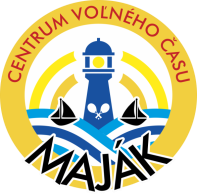 v zmysle čl. 6 ods. 1 písm. a) Nariadenia EP a Rady EÚ č. 2016/679 o ochrane fyzických osôb pri spracúvaní osobných údajov a o voľnom pohybe takýchto údajov, ktorým sa zrušuje smernica 95/46/ES (všeobecné nariadenieo ochrane údajov, ďalej len „Nariadenie GDPR“)Ja, dole podpísaný zákonný zástupcameno a priezvisko zákonného zástupcu č.1: ............................................................................................meno a priezvisko zákonného zástupcu č.2: ............................................................................................  DIEŤAŤA:  	meno a priezvisko: ..................................................................    týmto dávam Centrum voľného času MAJÁK v Námestove, so sídlom Komenského 487 Námestovo, 02901, IČO: 37905643 (ďalej len: „Prevádzkovateľ“) dobrovoľný súhlas na spracúvanie jeho/jej osobných údajov za účelom:Súhlasím /	Nesúhlasím s uskladnením kópie zdravotného preukazu člena CVČ, ktorá je nevyhnutnápri poskytnutí prvej pomoci počas letných táborov, na výletoch, súťažiach a iných podujatiach organizovaných prevádzkovateľomSúhlasím /	Nesúhlasím s uverejnením mena, priezviska, veku a školy pri zverejňovaním výsledkovdosiahnutých pri rôznych súťažiach organizovaných v CVČ, na webovej stránke CVČ www.cvcno.sk a na facebooku CVČ, na výsledkových listinách, nástenných tabuliach, vo verejných médiáchSúhlasím /	Nesúhlasím s uverejňovaním fotografií a videozáznamov dieťaťa z činnosti a podujatí CVČMaják na webovom sídle CVČ www.cvcno.sk, na facebookovej stránke CVČ, v publikačných materiáloch, nástenných tabuliach, verejných médiách a pre potreby prezentácie CVČSúhlasím /	Nesúhlasím  s uvedením a sprístupnením osobných údajov: meno, priezvisko, dátumnarodenia, vek, škola pre zľavy do múzeí, divadiel, kín, knižníc a iných inštitúcií navštívených počas činnosti CVČSúhlasím /	Nesúhlasím	s uvedením sprístupnením osobných údajov: meno, priezvisko, dátumnarodenia, rodné číslo, na účely poistenia, zliav vstupného, pre ubytovanie, cestovné zľavy na výletoch, letných táboroch a iných záujmových podujatiachSúhlasím /	Nesúhlasím	so zverejňovaním informačných materiálov, výtvarných, literárnych aručných prác, ako aj osobných údajov: meno, priezvisko, vek, škola na webovej stránke CVČ www.cvcno.sk a na facebooku CVČ.Súhlasím /	Nesúhlasím s poskytnutím osobných údajov v rozsahu fotografií a videozáznamov vyhotovených z akcií apodujatí CVČ, akadémií, workshopov, športových a kultúrnych podujatí, prímestských a pobytových táborova  iných súťaží a aktivít CVČ na webovej stránke www.cvcno.sk, a na facebookovej stránke zriaďovateľovi Prevádzkovateľa v rámci jeho propagácie.Súhlasím /	Nesúhlasím so zverejňovaním fotografie, mena, priezviska, triedy, histórie priebehu účastiv CVČ pri zverejňovaní v ročenkách, časopisoch, vo verejných médiach.Doba trvania súhlasu:Predmetný súhlas sa udeľuje do skončenia návštev u Prevádzkovateľa. Súhlas so spracovaním osobných údajov obsiahnutých v bodoch 2., 3., 5., 6., 7. a 8. platí, kým trvá ich účel spracovania. Dovtedy majú zákonní zástupcovia možnosť akýkoľvek bod súhlasu písomne a/alebo elektronicky odvolať. Po skončení predmetnej doby bude súhlas uchovaný u Prevádzkovateľa po dobu stanovenú v registratúrnom pláne/poriadku.Povinné informovanie:Spracúvanie osobných údajov sa riadi nariadením GDPR a zákonom SR č. 18/2018 Z. z. o ochrane osobných údajov a o zmene a doplnení niektorých zákonov (ďalej len: „zákon o ochrane osobných údajov“).Som si vedomý svojich práv, ktoré sú uvedené čl. 12 až čl. 23 Nariadenia GDPR, ktoré upravujú, resp. konkretizujú povinnosti prevádzkovateľa pri uplatňovaní práv dotknutých osôb.Prehlásenie prevádzkovateľa:Prevádzkovateľ prehlasuje, že zaistením ochrany práv dotknutých osôb poveril externým výkonom Zodpovednej osoby (DPO/ZO) spoločnosť osobnyudaj.sk, s.r.o., ktorá na webovej stránke CVČ zverejnila všetky povinné informácie nachádzajúce sa v nariadení GDPR a v zákone o ochrane osobných údajov a zaviedla transparentný systém zaznamenávania bezpečnostných incidentov a akýchkoľvek otázok zo strany dotknutej osoby, ako aj iných osôb.Jednotlivé informácie sa môže dotknutá osoba dozvedieť priamo na stránke externej zodpovednej osoby: www.osobnyudaj.sk/informovanie. V prípade, že dotknutá osoba sa nevie s informáciami oboznámiť prostredníctvom internetu, je povinné informovanie možné prevziať v papierovej podobe na sekretariáte CVČ.Vyhlásenia zákonných zástupcov:
Zákonní zástupcovia svojim vlastnoručným podpisom vyhlasujú a potvrdzujú, že sa pred podpisom oboznámili so všetkými informáciami uvedenými v tomto dokumente, najmä s právami dotknutej osoby čl. 12 až čl. 23 Nariadenia GDPR. Uvedené informácie sú pre zákonných zástupcov zrozumiteľné a ich obsahu porozumeli. Uvedené informácie sú pre zákonných zástupcov a dotknutú osobu prístupné u prevádzkovateľa a/alebo zodpovednej osoby.Dátum: ……...............................	……………….……………………………………. vlastnoručný podpis zákonného zástupcu č. 1Dátum: ……...............................	……………..…………..……..…………………... vlastnoručný podpis zákonného zástupcu č. 2Upozornenie:Ak niektorý zo zákonných zástupcov dieťaťa nemôže tento súhlas podpísať, oboznámi s uvedenou skutočnosťou aj druhého zákonného zástupcu v zmysle zákona č. 36/2005 Z. z. zákona o rodine a o zmene a doplnení niektorých zákonov v znení neskorších predpisov.